  بسمه تعالیدانشگاه علوم پزشكي کرمانشاه  - مرکز بهداشت استان صورتجلسه كميته نظام  مراقبت مرگ كودكان 1 تا 59 ماه  خارج بیمارستانی1395 شماره جلسه :1         تاريخ تشكيل جلسه : 15/6/95    ساعت شروع :      10 صبح تاريخ  تشکیل كميته بعدي :شش ماه بعد شركت كنندگان: دستور کار جلسه  :1-گزارش مرگ کودکان 59-1 ماهه سال93و942-بیان مشکلات و عوامل مؤثربر مرگ کودکان3-اتخاذ مداخلات در خصوص رفع عوامل مذکورمشکلات و مداخلات  طرح و تصویب شده در کمیته نکته 1:  در این بخش کل مداخلات استخراج شده از چک لیست و پرسشنامه و مواردی که توسط اعضای کمیته مطرح   می شود  ثبت می گردد و درصورت عدم تصویب توسط اعضا کمیته علت آن ذکر گردد  نکته 2:  در صورتی که مداخله ای به سطح بالاتر توصیه می گردد در آخرین ردیف همین بخش ثبت و سطح آن تعیین گردد. ضمنا با نامه کتبی به سطح مربوطه اعلام گردد.مشکلات و مداخلات  طرح و تصویب شده در کمیتهمصوبات کميته قبلي و پيگيريمداخلات پیشنهادی شما رديفسمتنام ونام خانوادگيامضاءعلت عدم حضور1معاونت محترم امور بهداشتی و رئیس کمیتهجناب آقای دکتر ابراهیم شکیبا2معاونت محترم اجرایی–عضو کمیتهجناب آقای مهندس پرویز اردلان3معاونت محترم فنی- عضو کمیتهسرکارخانم دکترناهید خادمی4حراست محترم معاونت بهداشتیجناب آقای حجت اله محرابی5مدیریت محترم گروه گسترش شبکه–عضو کمیتهآقای مهندس صفیار صحرایی6پزشک متخصص اطفال و مشاور برنامه- عضو کمیتهجناب آقای دکترکیقبادقدیری 7پزشک متخصص اطفال و مشاور برنامه- عضو کمیتهجناب آقای دکترضابطی فاضل8مدیریت محترم گروه سلامت خانواده- عضو کمیتهسرکارخانم مهرانگیز جمشیدپور9کارشناس محترم دانشگاهی مرگ کودکان 59-1سرکارخانم زهرا لقایی10کارشناس محترم سوانح وحوادث - عضو کمیتهجناب آقای مهندس بیات11کارشناس مسئول محترم برنامه کودکان- عضو کمیتهسرکارخانم پروین کریمی12کارشناس محترم برنامه کودکان – دبیر کمیتهسرکارخانم شهلا شاطرابادی13کارشناس محترم برنامه کودکان – منشی کمیتهسرکارخانم بدیعه پاکدین14کارشناس محترم برنامه کودکان- عضو کمیتهسرکارخانم بهناز کاملی15کارشناس مسئول محترم برنامه باروری سالمسرکارخانم پروین محجوب16کارشناس محترم مرگ کودکان 59-1معاونت درمانسرکارخانم سارا بختیاری17کارشناس مسئول محترم برنامه سلامت مادرانسرکارخانم اکرم روستایی شیردل18کارشناس محترم برنامه کودکان شهرستان کرمانشاهسرکارخانم لیلا مسگریانعدم تصويبدر صورت تصويبدر صورت تصويبدر صورت تصويبدر صورت تصويبآیا تصویب شدآیا تصویب شدعنوان  راهکار /مداخله پیشنهادیمشکل مطرح شدهعدم تصويبمدت اجرازمان اجرامسئول اجراسطح مداخلهخیربلیعنوان  راهکار /مداخله پیشنهادیمشکل مطرح شدهیک روزتیرمسوول بررسی مرگ خارج بیمارستانی كودكان 1 تا 59 ماهمعاونت پژوهشی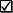 1-اعلام اولویت پروژه های تحقیقاتی مداخله ای درجهت کاهش مرگ کودکان 1تا59 ماهه به معاونت پژوهشیضعف فعالیتهای پزوهشی درزمینه کاهش  مرگ کودکان 1تا59یک ماهخردادمسوول بررسی مرگ خارج بیمارستانی كودكان 1 تا 59 ماهمعاونت بهداشتی2-پیگیری مراحل داوری پروپزال بررسی مقایسه ای میزان وعوامل مرگ کودکان 1تا59ماهه خارج بیمارستانی طی 5سال گذشته دراستان کرمانشاهضعف فعالیتهای پزوهشی درزمینه کاهش  مرگ کودکان 1تا59یک روزخردادمسوول بررسی مرگ خارج بیمارستانی كودكان 1 تا 59 ماهمعاونت بهداشتی3 مکاتبه با شهرستانها جهت  افزایش درصد مراقبت پیش از بارداری در مادران بارداراولویت اول مرگ به دلیل ناهنجاری مادرزادییک روزمردادمسوول بررسی مرگ دانشگاهی  كودكان 1 تا 59 ماهمعاونت بهداشتی4-پیشنهادراه اندازی مرکز مشاوره وغربالگری ژنتیکی درشهرستان کرمانشاهاولویت اول مرگ به دلیل ناهنجاری مادرزادیدوماهمهرمسوول بررسی مرگ خارج بیمارستانی كودكان 1 تا 59 ماهمعاونت بهداشتی5-تهیه وچاپ پمفلت آموزشی درخصوص مشاوره ژنتیک وکاهش بروز ناهنجاریهای مادرزادیاولویت اول مرگ به دلیل ناهنجاری مادرزادییکسالآبانمسوول بررسی مرگ خارج بیمارستانی كودكان 1 تا 59 ماهمعاونت بهداشتی6-برگزاری جلسات کمیته های شهرستانی به صورت منطقه ایی واستخراج مداخلات پایین بودن مشارکت شهرستانهادرطراحی مداخله3سالآذرمسوول بررسی مرگ خارج بیمارستانی كودكان 1 تا 59 ماهمعاونت بهداشتی7-بررسی میزان شیوع بیماری صعب العلاج درکودکان 1تا59 ماهه درشهرستان هاعدم اطلاع از  شیوع بیماری صعب العلاجدوماهاردیبهشتمسوول بررسی مرگ خارج بیمارستانی كودكان 1 تا 59 ماهمعاونت بهداشتی8-توزیع پکیج آموزشی تهیه شده در زمینه حوادث وسوانح در کودکان زیر 5 سالاولویت دوم مرگ به دلیل سوانح وحوادثیکسالاردیبهشتمسوول بررسی مرگ خارج بیمارستانی كودكان 1 تا 59 ماهمعاونت بهداشتی9-اجرای برنامه آموزشی پیشگیری از سوانح وحوادث با تاکید بر حوادث شایع شهرستانی ومنطقه ایی توسط شهرستانهااولویت دوم مرگ به دلیل سوانح وحوادثیک روزاردیبهشتمسوول بررسی مرگ خارج بیمارستانی كودكان 1 تا 59 ماهمعاونت بهداشتی10-تحویل موادآموزشی موجود(فیلم، انیمیشن های آموزشی و....) درزمینه پیشگیری از سوانح وحوادث درکودکان  به روابط عمومی جهت پخش از صداوسیماضعف مشارکت صداوسیمایک هفتهاردیبهشتکارشناس برنامه مادرانمعاونت بهداشتی11-پیگیری طراحی برنامه مجازی وپیامکی مراقبت مادران باردارونوزادانضعف اطلاع رسانی به مادرانیکسالاردیبهشتمسوول بررسی مرگ خارج بیمارستانی كودكان 1 تا 59 ماهمعاونت بهداشتی12-توسعه برنامه های آموزشی و تبلیغاتی جهت خانواده ها و جامعه درزمینه ناهنجاری مادرزادی وبیماریهای ژنتیکی وسوانح وحوادث شایعضعفاجرای برنامه های آموزشی و تبلیغاتییک هفتهآذرمسوول بررسی مرگ خارج بیمارستانی كودكان 1 تا 59 ماهمعاونت بهداشتی13-تشکیل جلسه ای با حضور ریاست دانشگاه جهت طرح موضوع راه اندازی مرکزمشاوره وغربالگری بیماریهای ژنتیکی ضعف مشارکت سایر معاونت هایک هفتهآذرمسوول بررسی مرگ دانشگاهی  كودكان 1 تا 59 ماهمعاونت پژوهشی14-پیشنهاد طراحی وقراردادن پرسشنامه های مرگ کودکان 1تا59 ماهه درسیستم HIS به  معاونت پژوهشیضعف مشارکت سایر معاونت ها نتیجهعلت عدم اجرا درصد پیشرفت  وضعیت اجراعنوان مداخله 100%بلیاعلام اولویت بررسی عوامل موثردرناهنجاری مادرزادی وارائه مداخلات لازم درکاهش آن به عنوان طرح HSR اطلاعات درحال جمع آوری است.100%بلیمکاتبه با شهرستانها جهت شناسایی خانواده هایی که بیشترین مرگ کودکان 1تا 59 ماهه رادارند.100%بلیاجرای برنامه آموزشی پیشگیری از سوانح وحوادث با تاکید بر حوادث شایع شهرستانی ومنطقه ایی توسط شهرستانها 100%بلیمطرح کردن راهکار کاهش ترخیص کودکان با رضایت والدین از بیمارستان درکمیته دانشگاهی جهت کارشناسان مرتبط ابلاغ صادر شده است.100%بلیتوسعه مشارکت و همکاری  درون بخشی (کارشناسان برنامه های  باروری سالم و مادران باردار و ...در معاونت بهداشت و کارشناسان مرتبط در معاونتهای  درمان و معاونت آموزشی)100%بلیارتقاءکمی و کیفی پایشهای  برنامه نظام مراقبت از مرگ کودکان 1تا59مرگ در شهرستان هاجلسه ای باحضورشهرستانها برگزار ومناطق وسرپرست مناطق تعیین شد. 100%بلیبرگزاری جلسات کمیته های شهرستانی واستخراج مداخلات منطقه ایی ضمن انتخاب سرپرست مناطق حداقل یک بار طی سالبه هسته های آموزشی بیمارستانها وشهرستانها آموزش داده شد.100%بلیبرگزاری کارگاه آموزشی مانا جهت هسته های آموزشی بیمارستانها با همکاری کارشناسان معاونت درمانپخش سخنرانی از صداوسیما درزمینه مشاوره وبیماریهای ژنتیک توسط متخصص ژنتیک جناب آقای دکتر علی بخش100%بلیتوسعه برنامه های آموزشی و تبلیغاتی جهت خانواده ها و جامعه درزمینه ناهنجاری مادرزادی وبیماریهای ژنتیکی وسوانح وحوادث شایعدرحال آنالیز نتایج 100%بلیبررسی علل و  عوامل مرتبط با سوختگی در کودکان زیر 5 سال وانجام مداخله آموزشی درمراکز منتخبسرکارخانم لقایی مسئولیت انجام این مداخله را به عهده داشتند.-درحال اجرابررسی میزان شیوع بیماری صعب العلاج درمناطق روستایی درشهرستان پایلوت100%بلیاعلام اولویت پژوهشی بررسی دقیق ومتمرکزمیزان مرگ کودکان به دلیل ناهنجاری به کارشناسان برنامه شهرستانها نظام مراقبت از مرگ کودکان 1تا59 ماهه آموزش داداه شد.100%بلیبرگزاری کارگاه آموزشی نظام مراقبت از مرگ کودکان 1تا59 ماهه جهت کارشناسان ستادیجدول تفصیلی مداخلهجدول تفصیلی مداخلهجدول تفصیلی مداخلهجدول تفصیلی مداخلهعنوان  راهکار /مداخله پیشنهادیمشکل مطرح شدهمدت اجرازمان اجرامسئول اجراسطح مداخلهعنوان  راهکار /مداخله پیشنهادیمشکل مطرح شده